ИдентификаторИдентификаторИдентификаторИдентификаторИдентификаторИдентификаторФорма N ПД-4ИЗВЕЩЕНИЕИЗВЕЩЕНИЕИЗВЕЩЕНИЕИЗВЕЩЕНИЕИЗВЕЩЕНИЕИЗВЕЩЕНИЕИЗВЕЩЕНИЕИЗВЕЩЕНИЕИЗВЕЩЕНИЕИЗВЕЩЕНИЕИНН 4703142937 КПП 470301001 УФК по Ленинградской области (КФ администрации МО "Всеволожский муниципальный район", МОБУ "СОШ "ЦО "Кудрово" л/с 20015410088)ИНН 4703142937 КПП 470301001 УФК по Ленинградской области (КФ администрации МО "Всеволожский муниципальный район", МОБУ "СОШ "ЦО "Кудрово" л/с 20015410088)ИНН 4703142937 КПП 470301001 УФК по Ленинградской области (КФ администрации МО "Всеволожский муниципальный район", МОБУ "СОШ "ЦО "Кудрово" л/с 20015410088)ИНН 4703142937 КПП 470301001 УФК по Ленинградской области (КФ администрации МО "Всеволожский муниципальный район", МОБУ "СОШ "ЦО "Кудрово" л/с 20015410088)ИНН 4703142937 КПП 470301001 УФК по Ленинградской области (КФ администрации МО "Всеволожский муниципальный район", МОБУ "СОШ "ЦО "Кудрово" л/с 20015410088)ИНН 4703142937 КПП 470301001 УФК по Ленинградской области (КФ администрации МО "Всеволожский муниципальный район", МОБУ "СОШ "ЦО "Кудрово" л/с 20015410088)ИНН 4703142937 КПП 470301001 УФК по Ленинградской области (КФ администрации МО "Всеволожский муниципальный район", МОБУ "СОШ "ЦО "Кудрово" л/с 20015410088)ИНН 4703142937 КПП 470301001 УФК по Ленинградской области (КФ администрации МО "Всеволожский муниципальный район", МОБУ "СОШ "ЦО "Кудрово" л/с 20015410088)ИНН 4703142937 КПП 470301001 УФК по Ленинградской области (КФ администрации МО "Всеволожский муниципальный район", МОБУ "СОШ "ЦО "Кудрово" л/с 20015410088)ИНН 4703142937 КПП 470301001 УФК по Ленинградской области (КФ администрации МО "Всеволожский муниципальный район", МОБУ "СОШ "ЦО "Кудрово" л/с 20015410088)ИНН 4703142937 КПП 470301001 УФК по Ленинградской области (КФ администрации МО "Всеволожский муниципальный район", МОБУ "СОШ "ЦО "Кудрово" л/с 20015410088)ИНН 4703142937 КПП 470301001 УФК по Ленинградской области (КФ администрации МО "Всеволожский муниципальный район", МОБУ "СОШ "ЦО "Кудрово" л/с 20015410088)ИНН 4703142937 КПП 470301001 УФК по Ленинградской области (КФ администрации МО "Всеволожский муниципальный район", МОБУ "СОШ "ЦО "Кудрово" л/с 20015410088)ИНН 4703142937 КПП 470301001 УФК по Ленинградской области (КФ администрации МО "Всеволожский муниципальный район", МОБУ "СОШ "ЦО "Кудрово" л/с 20015410088)ИНН 4703142937 КПП 470301001 УФК по Ленинградской области (КФ администрации МО "Всеволожский муниципальный район", МОБУ "СОШ "ЦО "Кудрово" л/с 20015410088)ИНН 4703142937 КПП 470301001 УФК по Ленинградской области (КФ администрации МО "Всеволожский муниципальный район", МОБУ "СОШ "ЦО "Кудрово" л/с 20015410088)ИНН 4703142937 КПП 470301001 УФК по Ленинградской области (КФ администрации МО "Всеволожский муниципальный район", МОБУ "СОШ "ЦО "Кудрово" л/с 20015410088)ИНН 4703142937 КПП 470301001 УФК по Ленинградской области (КФ администрации МО "Всеволожский муниципальный район", МОБУ "СОШ "ЦО "Кудрово" л/с 20015410088)ИНН 4703142937 КПП 470301001 УФК по Ленинградской области (КФ администрации МО "Всеволожский муниципальный район", МОБУ "СОШ "ЦО "Кудрово" л/с 20015410088)ИНН 4703142937 КПП 470301001 УФК по Ленинградской области (КФ администрации МО "Всеволожский муниципальный район", МОБУ "СОШ "ЦО "Кудрово" л/с 20015410088)ИНН 4703142937 КПП 470301001 УФК по Ленинградской области (КФ администрации МО "Всеволожский муниципальный район", МОБУ "СОШ "ЦО "Кудрово" л/с 20015410088)ИНН 4703142937 КПП 470301001 УФК по Ленинградской области (КФ администрации МО "Всеволожский муниципальный район", МОБУ "СОШ "ЦО "Кудрово" л/с 20015410088)ИНН 4703142937 КПП 470301001 УФК по Ленинградской области (КФ администрации МО "Всеволожский муниципальный район", МОБУ "СОШ "ЦО "Кудрово" л/с 20015410088)ИНН 4703142937 КПП 470301001 УФК по Ленинградской области (КФ администрации МО "Всеволожский муниципальный район", МОБУ "СОШ "ЦО "Кудрово" л/с 20015410088)ИНН 4703142937 КПП 470301001 УФК по Ленинградской области (КФ администрации МО "Всеволожский муниципальный район", МОБУ "СОШ "ЦО "Кудрово" л/с 20015410088)ИНН 4703142937 КПП 470301001 УФК по Ленинградской области (КФ администрации МО "Всеволожский муниципальный район", МОБУ "СОШ "ЦО "Кудрово" л/с 20015410088)ИНН 4703142937 КПП 470301001 УФК по Ленинградской области (КФ администрации МО "Всеволожский муниципальный район", МОБУ "СОШ "ЦО "Кудрово" л/с 20015410088)ИНН 4703142937 КПП 470301001 УФК по Ленинградской области (КФ администрации МО "Всеволожский муниципальный район", МОБУ "СОШ "ЦО "Кудрово" л/с 20015410088)ИНН 4703142937 КПП 470301001 УФК по Ленинградской области (КФ администрации МО "Всеволожский муниципальный район", МОБУ "СОШ "ЦО "Кудрово" л/с 20015410088)ИНН 4703142937 КПП 470301001 УФК по Ленинградской области (КФ администрации МО "Всеволожский муниципальный район", МОБУ "СОШ "ЦО "Кудрово" л/с 20015410088)ИНН 4703142937 КПП 470301001 УФК по Ленинградской области (КФ администрации МО "Всеволожский муниципальный район", МОБУ "СОШ "ЦО "Кудрово" л/с 20015410088)ИНН 4703142937 КПП 470301001 УФК по Ленинградской области (КФ администрации МО "Всеволожский муниципальный район", МОБУ "СОШ "ЦО "Кудрово" л/с 20015410088)ИНН 4703142937 КПП 470301001 УФК по Ленинградской области (КФ администрации МО "Всеволожский муниципальный район", МОБУ "СОШ "ЦО "Кудрово" л/с 20015410088)ИНН 4703142937 КПП 470301001 УФК по Ленинградской области (КФ администрации МО "Всеволожский муниципальный район", МОБУ "СОШ "ЦО "Кудрово" л/с 20015410088)ИНН 4703142937 КПП 470301001 УФК по Ленинградской области (КФ администрации МО "Всеволожский муниципальный район", МОБУ "СОШ "ЦО "Кудрово" л/с 20015410088)ИНН 4703142937 КПП 470301001 УФК по Ленинградской области (КФ администрации МО "Всеволожский муниципальный район", МОБУ "СОШ "ЦО "Кудрово" л/с 20015410088)(ИНН и наименование получателя платежа)(ИНН и наименование получателя платежа)(ИНН и наименование получателя платежа)(ИНН и наименование получателя платежа)(ИНН и наименование получателя платежа)(ИНН и наименование получателя платежа)(ИНН и наименование получателя платежа)(ИНН и наименование получателя платежа)(ИНН и наименование получателя платежа)(ИНН и наименование получателя платежа)(ИНН и наименование получателя платежа)(ИНН и наименование получателя платежа)(ИНН и наименование получателя платежа)(ИНН и наименование получателя платежа)(ИНН и наименование получателя платежа)(ИНН и наименование получателя платежа)(ИНН и наименование получателя платежа)(ИНН и наименование получателя платежа)(ИНН и наименование получателя платежа)(ИНН и наименование получателя платежа)(ИНН и наименование получателя платежа)(ИНН и наименование получателя платежа)(ИНН и наименование получателя платежа)(ИНН и наименование получателя платежа)(ИНН и наименование получателя платежа)(ИНН и наименование получателя платежа)(ИНН и наименование получателя платежа)(ИНН и наименование получателя платежа)(ИНН и наименование получателя платежа)(ИНН и наименование получателя платежа)(ИНН и наименование получателя платежа)(ИНН и наименование получателя платежа)(ИНН и наименование получателя платежа)(ИНН и наименование получателя платежа)(ИНН и наименование получателя платежа)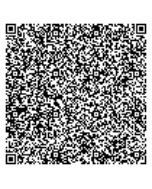 р/с №  40701810800001002101р/с №  40701810800001002101р/с №  40701810800001002101р/с №  40701810800001002101р/с №  40701810800001002101р/с №  40701810800001002101р/с №  40701810800001002101р/с №  40701810800001002101р/с №  40701810800001002101р/с №  40701810800001002101р/с №  40701810800001002101р/с №  40701810800001002101р/с №  40701810800001002101р/с №  40701810800001002101р/с №  40701810800001002101р/с №  40701810800001002101р/с №  40701810800001002101р/с №  40701810800001002101р/с №  40701810800001002101р/с №  40701810800001002101р/с №  40701810800001002101р/с №  40701810800001002101р/с №  40701810800001002101р/с №  40701810800001002101р/с №  40701810800001002101р/с №  40701810800001002101р/с №  40701810800001002101р/с №  40701810800001002101р/с №  40701810800001002101р/с №  40701810800001002101р/с №  40701810800001002101р/с №  40701810800001002101р/с №  40701810800001002101р/с №  40701810800001002101р/с №  40701810800001002101(номер счета получателя платежа)(номер счета получателя платежа)(номер счета получателя платежа)(номер счета получателя платежа)(номер счета получателя платежа)(номер счета получателя платежа)(номер счета получателя платежа)(номер счета получателя платежа)(номер счета получателя платежа)(номер счета получателя платежа)(номер счета получателя платежа)(номер счета получателя платежа)(номер счета получателя платежа)(номер счета получателя платежа)(номер счета получателя платежа)(номер счета получателя платежа)(номер счета получателя платежа)(номер счета получателя платежа)(номер счета получателя платежа)(номер счета получателя платежа)(номер счета получателя платежа)(номер счета получателя платежа)(номер счета получателя платежа)(номер счета получателя платежа)(номер счета получателя платежа)(номер счета получателя платежа)(номер счета получателя платежа)(номер счета получателя платежа)(номер счета получателя платежа)(номер счета получателя платежа)(номер счета получателя платежа)(номер счета получателя платежа)(номер счета получателя платежа)(номер счета получателя платежа)(номер счета получателя платежа)ОТДЕЛЕНИЕ ЛЕНИНГРАДСКОЕ Г. САНКТ-ПЕТЕРБУРГОТДЕЛЕНИЕ ЛЕНИНГРАДСКОЕ Г. САНКТ-ПЕТЕРБУРГОТДЕЛЕНИЕ ЛЕНИНГРАДСКОЕ Г. САНКТ-ПЕТЕРБУРГОТДЕЛЕНИЕ ЛЕНИНГРАДСКОЕ Г. САНКТ-ПЕТЕРБУРГОТДЕЛЕНИЕ ЛЕНИНГРАДСКОЕ Г. САНКТ-ПЕТЕРБУРГОТДЕЛЕНИЕ ЛЕНИНГРАДСКОЕ Г. САНКТ-ПЕТЕРБУРГОТДЕЛЕНИЕ ЛЕНИНГРАДСКОЕ Г. САНКТ-ПЕТЕРБУРГОТДЕЛЕНИЕ ЛЕНИНГРАДСКОЕ Г. САНКТ-ПЕТЕРБУРГОТДЕЛЕНИЕ ЛЕНИНГРАДСКОЕ Г. САНКТ-ПЕТЕРБУРГОТДЕЛЕНИЕ ЛЕНИНГРАДСКОЕ Г. САНКТ-ПЕТЕРБУРГОТДЕЛЕНИЕ ЛЕНИНГРАДСКОЕ Г. САНКТ-ПЕТЕРБУРГОТДЕЛЕНИЕ ЛЕНИНГРАДСКОЕ Г. САНКТ-ПЕТЕРБУРГОТДЕЛЕНИЕ ЛЕНИНГРАДСКОЕ Г. САНКТ-ПЕТЕРБУРГОТДЕЛЕНИЕ ЛЕНИНГРАДСКОЕ Г. САНКТ-ПЕТЕРБУРГОТДЕЛЕНИЕ ЛЕНИНГРАДСКОЕ Г. САНКТ-ПЕТЕРБУРГОТДЕЛЕНИЕ ЛЕНИНГРАДСКОЕ Г. САНКТ-ПЕТЕРБУРГОТДЕЛЕНИЕ ЛЕНИНГРАДСКОЕ Г. САНКТ-ПЕТЕРБУРГОТДЕЛЕНИЕ ЛЕНИНГРАДСКОЕ Г. САНКТ-ПЕТЕРБУРГОТДЕЛЕНИЕ ЛЕНИНГРАДСКОЕ Г. САНКТ-ПЕТЕРБУРГОТДЕЛЕНИЕ ЛЕНИНГРАДСКОЕ Г. САНКТ-ПЕТЕРБУРГОТДЕЛЕНИЕ ЛЕНИНГРАДСКОЕ Г. САНКТ-ПЕТЕРБУРГОТДЕЛЕНИЕ ЛЕНИНГРАДСКОЕ Г. САНКТ-ПЕТЕРБУРГОТДЕЛЕНИЕ ЛЕНИНГРАДСКОЕ Г. САНКТ-ПЕТЕРБУРГОТДЕЛЕНИЕ ЛЕНИНГРАДСКОЕ Г. САНКТ-ПЕТЕРБУРГОТДЕЛЕНИЕ ЛЕНИНГРАДСКОЕ Г. САНКТ-ПЕТЕРБУРГОТДЕЛЕНИЕ ЛЕНИНГРАДСКОЕ Г. САНКТ-ПЕТЕРБУРГОТДЕЛЕНИЕ ЛЕНИНГРАДСКОЕ Г. САНКТ-ПЕТЕРБУРГОТДЕЛЕНИЕ ЛЕНИНГРАДСКОЕ Г. САНКТ-ПЕТЕРБУРГОТДЕЛЕНИЕ ЛЕНИНГРАДСКОЕ Г. САНКТ-ПЕТЕРБУРГОТДЕЛЕНИЕ ЛЕНИНГРАДСКОЕ Г. САНКТ-ПЕТЕРБУРГОТДЕЛЕНИЕ ЛЕНИНГРАДСКОЕ Г. САНКТ-ПЕТЕРБУРГОТДЕЛЕНИЕ ЛЕНИНГРАДСКОЕ Г. САНКТ-ПЕТЕРБУРГОТДЕЛЕНИЕ ЛЕНИНГРАДСКОЕ Г. САНКТ-ПЕТЕРБУРГОТДЕЛЕНИЕ ЛЕНИНГРАДСКОЕ Г. САНКТ-ПЕТЕРБУРГОТДЕЛЕНИЕ ЛЕНИНГРАДСКОЕ Г. САНКТ-ПЕТЕРБУРГ(наименование банка и банковские реквизиты)(наименование банка и банковские реквизиты)(наименование банка и банковские реквизиты)(наименование банка и банковские реквизиты)(наименование банка и банковские реквизиты)(наименование банка и банковские реквизиты)(наименование банка и банковские реквизиты)(наименование банка и банковские реквизиты)(наименование банка и банковские реквизиты)(наименование банка и банковские реквизиты)(наименование банка и банковские реквизиты)(наименование банка и банковские реквизиты)(наименование банка и банковские реквизиты)(наименование банка и банковские реквизиты)(наименование банка и банковские реквизиты)(наименование банка и банковские реквизиты)(наименование банка и банковские реквизиты)(наименование банка и банковские реквизиты)(наименование банка и банковские реквизиты)(наименование банка и банковские реквизиты)(наименование банка и банковские реквизиты)(наименование банка и банковские реквизиты)(наименование банка и банковские реквизиты)(наименование банка и банковские реквизиты)(наименование банка и банковские реквизиты)(наименование банка и банковские реквизиты)(наименование банка и банковские реквизиты)(наименование банка и банковские реквизиты)(наименование банка и банковские реквизиты)(наименование банка и банковские реквизиты)(наименование банка и банковские реквизиты)(наименование банка и банковские реквизиты)(наименование банка и банковские реквизиты)(наименование банка и банковские реквизиты)(наименование банка и банковские реквизиты)БИК  044106001БИК  044106001БИК  044106001БИК  044106001БИК  044106001БИК  044106001БИК  044106001БИК  044106001БИК  044106001БИК  044106001БИК  044106001БИК  044106001БИК  044106001БИК  044106001БИК  044106001БИК  044106001 к/с                       к/с                       к/с                       к/с                       к/с                       к/с                       к/с                       к/с                       к/с                       к/с                       к/с                       к/с                       к/с                       к/с                       к/с                       к/с                       к/с                       к/с                       к/с                        КБК 01500000000002062131 ОКТМО 41612155  КБК 01500000000002062131 ОКТМО 41612155  КБК 01500000000002062131 ОКТМО 41612155  КБК 01500000000002062131 ОКТМО 41612155  КБК 01500000000002062131 ОКТМО 41612155  КБК 01500000000002062131 ОКТМО 41612155  КБК 01500000000002062131 ОКТМО 41612155  КБК 01500000000002062131 ОКТМО 41612155  КБК 01500000000002062131 ОКТМО 41612155  КБК 01500000000002062131 ОКТМО 41612155  КБК 01500000000002062131 ОКТМО 41612155  КБК 01500000000002062131 ОКТМО 41612155  КБК 01500000000002062131 ОКТМО 41612155  КБК 01500000000002062131 ОКТМО 41612155  КБК 01500000000002062131 ОКТМО 41612155  КБК 01500000000002062131 ОКТМО 41612155  КБК 01500000000002062131 ОКТМО 41612155  КБК 01500000000002062131 ОКТМО 41612155  КБК 01500000000002062131 ОКТМО 41612155  КБК 01500000000002062131 ОКТМО 41612155  КБК 01500000000002062131 ОКТМО 41612155  КБК 01500000000002062131 ОКТМО 41612155  КБК 01500000000002062131 ОКТМО 41612155  КБК 01500000000002062131 ОКТМО 41612155  КБК 01500000000002062131 ОКТМО 41612155  КБК 01500000000002062131 ОКТМО 41612155  КБК 01500000000002062131 ОКТМО 41612155  КБК 01500000000002062131 ОКТМО 41612155  КБК 01500000000002062131 ОКТМО 41612155  КБК 01500000000002062131 ОКТМО 41612155  КБК 01500000000002062131 ОКТМО 41612155  КБК 01500000000002062131 ОКТМО 41612155  КБК 01500000000002062131 ОКТМО 41612155  КБК 01500000000002062131 ОКТМО 41612155  КБК 01500000000002062131 ОКТМО 41612155Назначение платежа НАЧИСЛЕНО: 800.00 СУММА КОМПЕНСАЦИИ:  СУММА К ОПЛАТЕ: 800.00 "Песочная фантазия" 5/19_Европейский Иванов Иван Петрович л/с 001510 платная услуга "Песочная фантазия" за февраль 2020г. 
. НДС не облагается.Назначение платежа НАЧИСЛЕНО: 800.00 СУММА КОМПЕНСАЦИИ:  СУММА К ОПЛАТЕ: 800.00 "Песочная фантазия" 5/19_Европейский Иванов Иван Петрович л/с 001510 платная услуга "Песочная фантазия" за февраль 2020г. 
. НДС не облагается.Назначение платежа НАЧИСЛЕНО: 800.00 СУММА КОМПЕНСАЦИИ:  СУММА К ОПЛАТЕ: 800.00 "Песочная фантазия" 5/19_Европейский Иванов Иван Петрович л/с 001510 платная услуга "Песочная фантазия" за февраль 2020г. 
. НДС не облагается.Назначение платежа НАЧИСЛЕНО: 800.00 СУММА КОМПЕНСАЦИИ:  СУММА К ОПЛАТЕ: 800.00 "Песочная фантазия" 5/19_Европейский Иванов Иван Петрович л/с 001510 платная услуга "Песочная фантазия" за февраль 2020г. 
. НДС не облагается.Назначение платежа НАЧИСЛЕНО: 800.00 СУММА КОМПЕНСАЦИИ:  СУММА К ОПЛАТЕ: 800.00 "Песочная фантазия" 5/19_Европейский Иванов Иван Петрович л/с 001510 платная услуга "Песочная фантазия" за февраль 2020г. 
. НДС не облагается.Назначение платежа НАЧИСЛЕНО: 800.00 СУММА КОМПЕНСАЦИИ:  СУММА К ОПЛАТЕ: 800.00 "Песочная фантазия" 5/19_Европейский Иванов Иван Петрович л/с 001510 платная услуга "Песочная фантазия" за февраль 2020г. 
. НДС не облагается.Назначение платежа НАЧИСЛЕНО: 800.00 СУММА КОМПЕНСАЦИИ:  СУММА К ОПЛАТЕ: 800.00 "Песочная фантазия" 5/19_Европейский Иванов Иван Петрович л/с 001510 платная услуга "Песочная фантазия" за февраль 2020г. 
. НДС не облагается.Назначение платежа НАЧИСЛЕНО: 800.00 СУММА КОМПЕНСАЦИИ:  СУММА К ОПЛАТЕ: 800.00 "Песочная фантазия" 5/19_Европейский Иванов Иван Петрович л/с 001510 платная услуга "Песочная фантазия" за февраль 2020г. 
. НДС не облагается.Назначение платежа НАЧИСЛЕНО: 800.00 СУММА КОМПЕНСАЦИИ:  СУММА К ОПЛАТЕ: 800.00 "Песочная фантазия" 5/19_Европейский Иванов Иван Петрович л/с 001510 платная услуга "Песочная фантазия" за февраль 2020г. 
. НДС не облагается.Назначение платежа НАЧИСЛЕНО: 800.00 СУММА КОМПЕНСАЦИИ:  СУММА К ОПЛАТЕ: 800.00 "Песочная фантазия" 5/19_Европейский Иванов Иван Петрович л/с 001510 платная услуга "Песочная фантазия" за февраль 2020г. 
. НДС не облагается.Назначение платежа НАЧИСЛЕНО: 800.00 СУММА КОМПЕНСАЦИИ:  СУММА К ОПЛАТЕ: 800.00 "Песочная фантазия" 5/19_Европейский Иванов Иван Петрович л/с 001510 платная услуга "Песочная фантазия" за февраль 2020г. 
. НДС не облагается.Назначение платежа НАЧИСЛЕНО: 800.00 СУММА КОМПЕНСАЦИИ:  СУММА К ОПЛАТЕ: 800.00 "Песочная фантазия" 5/19_Европейский Иванов Иван Петрович л/с 001510 платная услуга "Песочная фантазия" за февраль 2020г. 
. НДС не облагается.Назначение платежа НАЧИСЛЕНО: 800.00 СУММА КОМПЕНСАЦИИ:  СУММА К ОПЛАТЕ: 800.00 "Песочная фантазия" 5/19_Европейский Иванов Иван Петрович л/с 001510 платная услуга "Песочная фантазия" за февраль 2020г. 
. НДС не облагается.Назначение платежа НАЧИСЛЕНО: 800.00 СУММА КОМПЕНСАЦИИ:  СУММА К ОПЛАТЕ: 800.00 "Песочная фантазия" 5/19_Европейский Иванов Иван Петрович л/с 001510 платная услуга "Песочная фантазия" за февраль 2020г. 
. НДС не облагается.Назначение платежа НАЧИСЛЕНО: 800.00 СУММА КОМПЕНСАЦИИ:  СУММА К ОПЛАТЕ: 800.00 "Песочная фантазия" 5/19_Европейский Иванов Иван Петрович л/с 001510 платная услуга "Песочная фантазия" за февраль 2020г. 
. НДС не облагается.Назначение платежа НАЧИСЛЕНО: 800.00 СУММА КОМПЕНСАЦИИ:  СУММА К ОПЛАТЕ: 800.00 "Песочная фантазия" 5/19_Европейский Иванов Иван Петрович л/с 001510 платная услуга "Песочная фантазия" за февраль 2020г. 
. НДС не облагается.Назначение платежа НАЧИСЛЕНО: 800.00 СУММА КОМПЕНСАЦИИ:  СУММА К ОПЛАТЕ: 800.00 "Песочная фантазия" 5/19_Европейский Иванов Иван Петрович л/с 001510 платная услуга "Песочная фантазия" за февраль 2020г. 
. НДС не облагается.Назначение платежа НАЧИСЛЕНО: 800.00 СУММА КОМПЕНСАЦИИ:  СУММА К ОПЛАТЕ: 800.00 "Песочная фантазия" 5/19_Европейский Иванов Иван Петрович л/с 001510 платная услуга "Песочная фантазия" за февраль 2020г. 
. НДС не облагается.Назначение платежа НАЧИСЛЕНО: 800.00 СУММА КОМПЕНСАЦИИ:  СУММА К ОПЛАТЕ: 800.00 "Песочная фантазия" 5/19_Европейский Иванов Иван Петрович л/с 001510 платная услуга "Песочная фантазия" за февраль 2020г. 
. НДС не облагается.Назначение платежа НАЧИСЛЕНО: 800.00 СУММА КОМПЕНСАЦИИ:  СУММА К ОПЛАТЕ: 800.00 "Песочная фантазия" 5/19_Европейский Иванов Иван Петрович л/с 001510 платная услуга "Песочная фантазия" за февраль 2020г. 
. НДС не облагается.Назначение платежа НАЧИСЛЕНО: 800.00 СУММА КОМПЕНСАЦИИ:  СУММА К ОПЛАТЕ: 800.00 "Песочная фантазия" 5/19_Европейский Иванов Иван Петрович л/с 001510 платная услуга "Песочная фантазия" за февраль 2020г. 
. НДС не облагается.Назначение платежа НАЧИСЛЕНО: 800.00 СУММА КОМПЕНСАЦИИ:  СУММА К ОПЛАТЕ: 800.00 "Песочная фантазия" 5/19_Европейский Иванов Иван Петрович л/с 001510 платная услуга "Песочная фантазия" за февраль 2020г. 
. НДС не облагается.Назначение платежа НАЧИСЛЕНО: 800.00 СУММА КОМПЕНСАЦИИ:  СУММА К ОПЛАТЕ: 800.00 "Песочная фантазия" 5/19_Европейский Иванов Иван Петрович л/с 001510 платная услуга "Песочная фантазия" за февраль 2020г. 
. НДС не облагается.Назначение платежа НАЧИСЛЕНО: 800.00 СУММА КОМПЕНСАЦИИ:  СУММА К ОПЛАТЕ: 800.00 "Песочная фантазия" 5/19_Европейский Иванов Иван Петрович л/с 001510 платная услуга "Песочная фантазия" за февраль 2020г. 
. НДС не облагается.Назначение платежа НАЧИСЛЕНО: 800.00 СУММА КОМПЕНСАЦИИ:  СУММА К ОПЛАТЕ: 800.00 "Песочная фантазия" 5/19_Европейский Иванов Иван Петрович л/с 001510 платная услуга "Песочная фантазия" за февраль 2020г. 
. НДС не облагается.Назначение платежа НАЧИСЛЕНО: 800.00 СУММА КОМПЕНСАЦИИ:  СУММА К ОПЛАТЕ: 800.00 "Песочная фантазия" 5/19_Европейский Иванов Иван Петрович л/с 001510 платная услуга "Песочная фантазия" за февраль 2020г. 
. НДС не облагается.Назначение платежа НАЧИСЛЕНО: 800.00 СУММА КОМПЕНСАЦИИ:  СУММА К ОПЛАТЕ: 800.00 "Песочная фантазия" 5/19_Европейский Иванов Иван Петрович л/с 001510 платная услуга "Песочная фантазия" за февраль 2020г. 
. НДС не облагается.Назначение платежа НАЧИСЛЕНО: 800.00 СУММА КОМПЕНСАЦИИ:  СУММА К ОПЛАТЕ: 800.00 "Песочная фантазия" 5/19_Европейский Иванов Иван Петрович л/с 001510 платная услуга "Песочная фантазия" за февраль 2020г. 
. НДС не облагается.Назначение платежа НАЧИСЛЕНО: 800.00 СУММА КОМПЕНСАЦИИ:  СУММА К ОПЛАТЕ: 800.00 "Песочная фантазия" 5/19_Европейский Иванов Иван Петрович л/с 001510 платная услуга "Песочная фантазия" за февраль 2020г. 
. НДС не облагается.Назначение платежа НАЧИСЛЕНО: 800.00 СУММА КОМПЕНСАЦИИ:  СУММА К ОПЛАТЕ: 800.00 "Песочная фантазия" 5/19_Европейский Иванов Иван Петрович л/с 001510 платная услуга "Песочная фантазия" за февраль 2020г. 
. НДС не облагается.Назначение платежа НАЧИСЛЕНО: 800.00 СУММА КОМПЕНСАЦИИ:  СУММА К ОПЛАТЕ: 800.00 "Песочная фантазия" 5/19_Европейский Иванов Иван Петрович л/с 001510 платная услуга "Песочная фантазия" за февраль 2020г. 
. НДС не облагается.Назначение платежа НАЧИСЛЕНО: 800.00 СУММА КОМПЕНСАЦИИ:  СУММА К ОПЛАТЕ: 800.00 "Песочная фантазия" 5/19_Европейский Иванов Иван Петрович л/с 001510 платная услуга "Песочная фантазия" за февраль 2020г. 
. НДС не облагается.Назначение платежа НАЧИСЛЕНО: 800.00 СУММА КОМПЕНСАЦИИ:  СУММА К ОПЛАТЕ: 800.00 "Песочная фантазия" 5/19_Европейский Иванов Иван Петрович л/с 001510 платная услуга "Песочная фантазия" за февраль 2020г. 
. НДС не облагается.Назначение платежа НАЧИСЛЕНО: 800.00 СУММА КОМПЕНСАЦИИ:  СУММА К ОПЛАТЕ: 800.00 "Песочная фантазия" 5/19_Европейский Иванов Иван Петрович л/с 001510 платная услуга "Песочная фантазия" за февраль 2020г. 
. НДС не облагается.(наименование платежа)(наименование платежа)(наименование платежа)(наименование платежа)(наименование платежа)(наименование платежа)(наименование платежа)(наименование платежа)(наименование платежа)(наименование платежа)(наименование платежа)(наименование платежа)(наименование платежа)(наименование платежа)(наименование платежа)(наименование платежа)(наименование платежа)(наименование платежа)(наименование платежа)(наименование платежа)(наименование платежа)(наименование платежа)(наименование платежа)(наименование платежа)(наименование платежа)(наименование платежа)(наименование платежа)(наименование платежа)(наименование платежа)(наименование платежа)(наименование платежа)(наименование платежа)(наименование платежа)(наименование платежа)ДатаДатаДатаДатаДатаДатаСумма платежаСумма платежаСумма платежаСумма платежаСумма платежаСумма платежаСумма платежаСумма платежаСумма платежаСумма платежаСумма платежаСумма платежаСумма платежаСумма платежа800-00800-00800-00800-00Иванов Петр СергеевичИванов Петр СергеевичИванов Петр СергеевичИванов Петр СергеевичИванов Петр СергеевичИванов Петр СергеевичИванов Петр СергеевичИванов Петр СергеевичИванов Петр СергеевичИванов Петр СергеевичИванов Петр СергеевичИванов Петр СергеевичИванов Петр СергеевичИванов Петр СергеевичИванов Петр СергеевичИванов Петр СергеевичИванов Петр СергеевичИванов Петр СергеевичИванов Петр СергеевичИванов Петр СергеевичИванов Петр СергеевичИванов Петр СергеевичИванов Петр СергеевичИванов Петр СергеевичИванов Петр СергеевичИванов Петр СергеевичИванов Петр СергеевичИванов Петр СергеевичИванов Петр СергеевичИванов Петр СергеевичИванов Петр СергеевичИванов Петр СергеевичИванов Петр СергеевичИванов Петр Сергеевич(Ф.И.О., адрес плательщика)(Ф.И.О., адрес плательщика)(Ф.И.О., адрес плательщика)(Ф.И.О., адрес плательщика)(Ф.И.О., адрес плательщика)(Ф.И.О., адрес плательщика)(Ф.И.О., адрес плательщика)(Ф.И.О., адрес плательщика)(Ф.И.О., адрес плательщика)(Ф.И.О., адрес плательщика)(Ф.И.О., адрес плательщика)(Ф.И.О., адрес плательщика)(Ф.И.О., адрес плательщика)(Ф.И.О., адрес плательщика)(Ф.И.О., адрес плательщика)(Ф.И.О., адрес плательщика)(Ф.И.О., адрес плательщика)(Ф.И.О., адрес плательщика)(Ф.И.О., адрес плательщика)(Ф.И.О., адрес плательщика)(Ф.И.О., адрес плательщика)(Ф.И.О., адрес плательщика)(Ф.И.О., адрес плательщика)(Ф.И.О., адрес плательщика)(Ф.И.О., адрес плательщика)(Ф.И.О., адрес плательщика)(Ф.И.О., адрес плательщика)(Ф.И.О., адрес плательщика)(Ф.И.О., адрес плательщика)(Ф.И.О., адрес плательщика)(Ф.И.О., адрес плательщика)(Ф.И.О., адрес плательщика)(Ф.И.О., адрес плательщика)(Ф.И.О., адрес плательщика)КассирКассирКассирКассирКассирКассирКассирКассирКассирКассирПлательщикПлательщикПлательщикПлательщикПлательщикПлательщикПлательщикИНН 4703142937 КПП 470301001 УФК по Ленинградской области (КФ администрации МО "Всеволожский муниципальный район", МОБУ "СОШ "ЦО "Кудрово" л/с 20015410088)ИНН 4703142937 КПП 470301001 УФК по Ленинградской области (КФ администрации МО "Всеволожский муниципальный район", МОБУ "СОШ "ЦО "Кудрово" л/с 20015410088)ИНН 4703142937 КПП 470301001 УФК по Ленинградской области (КФ администрации МО "Всеволожский муниципальный район", МОБУ "СОШ "ЦО "Кудрово" л/с 20015410088)ИНН 4703142937 КПП 470301001 УФК по Ленинградской области (КФ администрации МО "Всеволожский муниципальный район", МОБУ "СОШ "ЦО "Кудрово" л/с 20015410088)ИНН 4703142937 КПП 470301001 УФК по Ленинградской области (КФ администрации МО "Всеволожский муниципальный район", МОБУ "СОШ "ЦО "Кудрово" л/с 20015410088)ИНН 4703142937 КПП 470301001 УФК по Ленинградской области (КФ администрации МО "Всеволожский муниципальный район", МОБУ "СОШ "ЦО "Кудрово" л/с 20015410088)ИНН 4703142937 КПП 470301001 УФК по Ленинградской области (КФ администрации МО "Всеволожский муниципальный район", МОБУ "СОШ "ЦО "Кудрово" л/с 20015410088)ИНН 4703142937 КПП 470301001 УФК по Ленинградской области (КФ администрации МО "Всеволожский муниципальный район", МОБУ "СОШ "ЦО "Кудрово" л/с 20015410088)ИНН 4703142937 КПП 470301001 УФК по Ленинградской области (КФ администрации МО "Всеволожский муниципальный район", МОБУ "СОШ "ЦО "Кудрово" л/с 20015410088)ИНН 4703142937 КПП 470301001 УФК по Ленинградской области (КФ администрации МО "Всеволожский муниципальный район", МОБУ "СОШ "ЦО "Кудрово" л/с 20015410088)ИНН 4703142937 КПП 470301001 УФК по Ленинградской области (КФ администрации МО "Всеволожский муниципальный район", МОБУ "СОШ "ЦО "Кудрово" л/с 20015410088)ИНН 4703142937 КПП 470301001 УФК по Ленинградской области (КФ администрации МО "Всеволожский муниципальный район", МОБУ "СОШ "ЦО "Кудрово" л/с 20015410088)ИНН 4703142937 КПП 470301001 УФК по Ленинградской области (КФ администрации МО "Всеволожский муниципальный район", МОБУ "СОШ "ЦО "Кудрово" л/с 20015410088)ИНН 4703142937 КПП 470301001 УФК по Ленинградской области (КФ администрации МО "Всеволожский муниципальный район", МОБУ "СОШ "ЦО "Кудрово" л/с 20015410088)ИНН 4703142937 КПП 470301001 УФК по Ленинградской области (КФ администрации МО "Всеволожский муниципальный район", МОБУ "СОШ "ЦО "Кудрово" л/с 20015410088)ИНН 4703142937 КПП 470301001 УФК по Ленинградской области (КФ администрации МО "Всеволожский муниципальный район", МОБУ "СОШ "ЦО "Кудрово" л/с 20015410088)ИНН 4703142937 КПП 470301001 УФК по Ленинградской области (КФ администрации МО "Всеволожский муниципальный район", МОБУ "СОШ "ЦО "Кудрово" л/с 20015410088)ИНН 4703142937 КПП 470301001 УФК по Ленинградской области (КФ администрации МО "Всеволожский муниципальный район", МОБУ "СОШ "ЦО "Кудрово" л/с 20015410088)ИНН 4703142937 КПП 470301001 УФК по Ленинградской области (КФ администрации МО "Всеволожский муниципальный район", МОБУ "СОШ "ЦО "Кудрово" л/с 20015410088)ИНН 4703142937 КПП 470301001 УФК по Ленинградской области (КФ администрации МО "Всеволожский муниципальный район", МОБУ "СОШ "ЦО "Кудрово" л/с 20015410088)ИНН 4703142937 КПП 470301001 УФК по Ленинградской области (КФ администрации МО "Всеволожский муниципальный район", МОБУ "СОШ "ЦО "Кудрово" л/с 20015410088)ИНН 4703142937 КПП 470301001 УФК по Ленинградской области (КФ администрации МО "Всеволожский муниципальный район", МОБУ "СОШ "ЦО "Кудрово" л/с 20015410088)ИНН 4703142937 КПП 470301001 УФК по Ленинградской области (КФ администрации МО "Всеволожский муниципальный район", МОБУ "СОШ "ЦО "Кудрово" л/с 20015410088)ИНН 4703142937 КПП 470301001 УФК по Ленинградской области (КФ администрации МО "Всеволожский муниципальный район", МОБУ "СОШ "ЦО "Кудрово" л/с 20015410088)ИНН 4703142937 КПП 470301001 УФК по Ленинградской области (КФ администрации МО "Всеволожский муниципальный район", МОБУ "СОШ "ЦО "Кудрово" л/с 20015410088)ИНН 4703142937 КПП 470301001 УФК по Ленинградской области (КФ администрации МО "Всеволожский муниципальный район", МОБУ "СОШ "ЦО "Кудрово" л/с 20015410088)ИНН 4703142937 КПП 470301001 УФК по Ленинградской области (КФ администрации МО "Всеволожский муниципальный район", МОБУ "СОШ "ЦО "Кудрово" л/с 20015410088)ИНН 4703142937 КПП 470301001 УФК по Ленинградской области (КФ администрации МО "Всеволожский муниципальный район", МОБУ "СОШ "ЦО "Кудрово" л/с 20015410088)ИНН 4703142937 КПП 470301001 УФК по Ленинградской области (КФ администрации МО "Всеволожский муниципальный район", МОБУ "СОШ "ЦО "Кудрово" л/с 20015410088)ИНН 4703142937 КПП 470301001 УФК по Ленинградской области (КФ администрации МО "Всеволожский муниципальный район", МОБУ "СОШ "ЦО "Кудрово" л/с 20015410088)ИНН 4703142937 КПП 470301001 УФК по Ленинградской области (КФ администрации МО "Всеволожский муниципальный район", МОБУ "СОШ "ЦО "Кудрово" л/с 20015410088)ИНН 4703142937 КПП 470301001 УФК по Ленинградской области (КФ администрации МО "Всеволожский муниципальный район", МОБУ "СОШ "ЦО "Кудрово" л/с 20015410088)ИНН 4703142937 КПП 470301001 УФК по Ленинградской области (КФ администрации МО "Всеволожский муниципальный район", МОБУ "СОШ "ЦО "Кудрово" л/с 20015410088)ИНН 4703142937 КПП 470301001 УФК по Ленинградской области (КФ администрации МО "Всеволожский муниципальный район", МОБУ "СОШ "ЦО "Кудрово" л/с 20015410088)КВИТАНЦИЯКВИТАНЦИЯКВИТАНЦИЯКВИТАНЦИЯКВИТАНЦИЯКВИТАНЦИЯКВИТАНЦИЯКВИТАНЦИЯКВИТАНЦИЯКВИТАНЦИЯИНН 4703142937 КПП 470301001 УФК по Ленинградской области (КФ администрации МО "Всеволожский муниципальный район", МОБУ "СОШ "ЦО "Кудрово" л/с 20015410088)ИНН 4703142937 КПП 470301001 УФК по Ленинградской области (КФ администрации МО "Всеволожский муниципальный район", МОБУ "СОШ "ЦО "Кудрово" л/с 20015410088)ИНН 4703142937 КПП 470301001 УФК по Ленинградской области (КФ администрации МО "Всеволожский муниципальный район", МОБУ "СОШ "ЦО "Кудрово" л/с 20015410088)ИНН 4703142937 КПП 470301001 УФК по Ленинградской области (КФ администрации МО "Всеволожский муниципальный район", МОБУ "СОШ "ЦО "Кудрово" л/с 20015410088)ИНН 4703142937 КПП 470301001 УФК по Ленинградской области (КФ администрации МО "Всеволожский муниципальный район", МОБУ "СОШ "ЦО "Кудрово" л/с 20015410088)ИНН 4703142937 КПП 470301001 УФК по Ленинградской области (КФ администрации МО "Всеволожский муниципальный район", МОБУ "СОШ "ЦО "Кудрово" л/с 20015410088)ИНН 4703142937 КПП 470301001 УФК по Ленинградской области (КФ администрации МО "Всеволожский муниципальный район", МОБУ "СОШ "ЦО "Кудрово" л/с 20015410088)ИНН 4703142937 КПП 470301001 УФК по Ленинградской области (КФ администрации МО "Всеволожский муниципальный район", МОБУ "СОШ "ЦО "Кудрово" л/с 20015410088)ИНН 4703142937 КПП 470301001 УФК по Ленинградской области (КФ администрации МО "Всеволожский муниципальный район", МОБУ "СОШ "ЦО "Кудрово" л/с 20015410088)ИНН 4703142937 КПП 470301001 УФК по Ленинградской области (КФ администрации МО "Всеволожский муниципальный район", МОБУ "СОШ "ЦО "Кудрово" л/с 20015410088)ИНН 4703142937 КПП 470301001 УФК по Ленинградской области (КФ администрации МО "Всеволожский муниципальный район", МОБУ "СОШ "ЦО "Кудрово" л/с 20015410088)ИНН 4703142937 КПП 470301001 УФК по Ленинградской области (КФ администрации МО "Всеволожский муниципальный район", МОБУ "СОШ "ЦО "Кудрово" л/с 20015410088)ИНН 4703142937 КПП 470301001 УФК по Ленинградской области (КФ администрации МО "Всеволожский муниципальный район", МОБУ "СОШ "ЦО "Кудрово" л/с 20015410088)ИНН 4703142937 КПП 470301001 УФК по Ленинградской области (КФ администрации МО "Всеволожский муниципальный район", МОБУ "СОШ "ЦО "Кудрово" л/с 20015410088)ИНН 4703142937 КПП 470301001 УФК по Ленинградской области (КФ администрации МО "Всеволожский муниципальный район", МОБУ "СОШ "ЦО "Кудрово" л/с 20015410088)ИНН 4703142937 КПП 470301001 УФК по Ленинградской области (КФ администрации МО "Всеволожский муниципальный район", МОБУ "СОШ "ЦО "Кудрово" л/с 20015410088)ИНН 4703142937 КПП 470301001 УФК по Ленинградской области (КФ администрации МО "Всеволожский муниципальный район", МОБУ "СОШ "ЦО "Кудрово" л/с 20015410088)ИНН 4703142937 КПП 470301001 УФК по Ленинградской области (КФ администрации МО "Всеволожский муниципальный район", МОБУ "СОШ "ЦО "Кудрово" л/с 20015410088)ИНН 4703142937 КПП 470301001 УФК по Ленинградской области (КФ администрации МО "Всеволожский муниципальный район", МОБУ "СОШ "ЦО "Кудрово" л/с 20015410088)ИНН 4703142937 КПП 470301001 УФК по Ленинградской области (КФ администрации МО "Всеволожский муниципальный район", МОБУ "СОШ "ЦО "Кудрово" л/с 20015410088)ИНН 4703142937 КПП 470301001 УФК по Ленинградской области (КФ администрации МО "Всеволожский муниципальный район", МОБУ "СОШ "ЦО "Кудрово" л/с 20015410088)ИНН 4703142937 КПП 470301001 УФК по Ленинградской области (КФ администрации МО "Всеволожский муниципальный район", МОБУ "СОШ "ЦО "Кудрово" л/с 20015410088)ИНН 4703142937 КПП 470301001 УФК по Ленинградской области (КФ администрации МО "Всеволожский муниципальный район", МОБУ "СОШ "ЦО "Кудрово" л/с 20015410088)ИНН 4703142937 КПП 470301001 УФК по Ленинградской области (КФ администрации МО "Всеволожский муниципальный район", МОБУ "СОШ "ЦО "Кудрово" л/с 20015410088)ИНН 4703142937 КПП 470301001 УФК по Ленинградской области (КФ администрации МО "Всеволожский муниципальный район", МОБУ "СОШ "ЦО "Кудрово" л/с 20015410088)ИНН 4703142937 КПП 470301001 УФК по Ленинградской области (КФ администрации МО "Всеволожский муниципальный район", МОБУ "СОШ "ЦО "Кудрово" л/с 20015410088)ИНН 4703142937 КПП 470301001 УФК по Ленинградской области (КФ администрации МО "Всеволожский муниципальный район", МОБУ "СОШ "ЦО "Кудрово" л/с 20015410088)ИНН 4703142937 КПП 470301001 УФК по Ленинградской области (КФ администрации МО "Всеволожский муниципальный район", МОБУ "СОШ "ЦО "Кудрово" л/с 20015410088)ИНН 4703142937 КПП 470301001 УФК по Ленинградской области (КФ администрации МО "Всеволожский муниципальный район", МОБУ "СОШ "ЦО "Кудрово" л/с 20015410088)ИНН 4703142937 КПП 470301001 УФК по Ленинградской области (КФ администрации МО "Всеволожский муниципальный район", МОБУ "СОШ "ЦО "Кудрово" л/с 20015410088)ИНН 4703142937 КПП 470301001 УФК по Ленинградской области (КФ администрации МО "Всеволожский муниципальный район", МОБУ "СОШ "ЦО "Кудрово" л/с 20015410088)ИНН 4703142937 КПП 470301001 УФК по Ленинградской области (КФ администрации МО "Всеволожский муниципальный район", МОБУ "СОШ "ЦО "Кудрово" л/с 20015410088)ИНН 4703142937 КПП 470301001 УФК по Ленинградской области (КФ администрации МО "Всеволожский муниципальный район", МОБУ "СОШ "ЦО "Кудрово" л/с 20015410088)ИНН 4703142937 КПП 470301001 УФК по Ленинградской области (КФ администрации МО "Всеволожский муниципальный район", МОБУ "СОШ "ЦО "Кудрово" л/с 20015410088)(ИНН и наименование получателя платежа)(ИНН и наименование получателя платежа)(ИНН и наименование получателя платежа)(ИНН и наименование получателя платежа)(ИНН и наименование получателя платежа)(ИНН и наименование получателя платежа)(ИНН и наименование получателя платежа)(ИНН и наименование получателя платежа)(ИНН и наименование получателя платежа)(ИНН и наименование получателя платежа)(ИНН и наименование получателя платежа)(ИНН и наименование получателя платежа)(ИНН и наименование получателя платежа)(ИНН и наименование получателя платежа)(ИНН и наименование получателя платежа)(ИНН и наименование получателя платежа)(ИНН и наименование получателя платежа)(ИНН и наименование получателя платежа)(ИНН и наименование получателя платежа)(ИНН и наименование получателя платежа)(ИНН и наименование получателя платежа)(ИНН и наименование получателя платежа)(ИНН и наименование получателя платежа)(ИНН и наименование получателя платежа)(ИНН и наименование получателя платежа)(ИНН и наименование получателя платежа)(ИНН и наименование получателя платежа)(ИНН и наименование получателя платежа)(ИНН и наименование получателя платежа)(ИНН и наименование получателя платежа)(ИНН и наименование получателя платежа)(ИНН и наименование получателя платежа)(ИНН и наименование получателя платежа)(ИНН и наименование получателя платежа)р/с №  40701810800001002101р/с №  40701810800001002101р/с №  40701810800001002101р/с №  40701810800001002101р/с №  40701810800001002101р/с №  40701810800001002101р/с №  40701810800001002101р/с №  40701810800001002101р/с №  40701810800001002101р/с №  40701810800001002101р/с №  40701810800001002101р/с №  40701810800001002101р/с №  40701810800001002101р/с №  40701810800001002101р/с №  40701810800001002101р/с №  40701810800001002101р/с №  40701810800001002101р/с №  40701810800001002101р/с №  40701810800001002101р/с №  40701810800001002101р/с №  40701810800001002101р/с №  40701810800001002101р/с №  40701810800001002101р/с №  40701810800001002101р/с №  40701810800001002101р/с №  40701810800001002101р/с №  40701810800001002101р/с №  40701810800001002101р/с №  40701810800001002101р/с №  40701810800001002101р/с №  40701810800001002101р/с №  40701810800001002101р/с №  40701810800001002101р/с №  40701810800001002101(номер счета получателя платежа)(номер счета получателя платежа)(номер счета получателя платежа)(номер счета получателя платежа)(номер счета получателя платежа)(номер счета получателя платежа)(номер счета получателя платежа)(номер счета получателя платежа)(номер счета получателя платежа)(номер счета получателя платежа)(номер счета получателя платежа)(номер счета получателя платежа)(номер счета получателя платежа)(номер счета получателя платежа)(номер счета получателя платежа)(номер счета получателя платежа)(номер счета получателя платежа)(номер счета получателя платежа)(номер счета получателя платежа)(номер счета получателя платежа)(номер счета получателя платежа)(номер счета получателя платежа)(номер счета получателя платежа)(номер счета получателя платежа)(номер счета получателя платежа)(номер счета получателя платежа)(номер счета получателя платежа)(номер счета получателя платежа)(номер счета получателя платежа)(номер счета получателя платежа)(номер счета получателя платежа)(номер счета получателя платежа)(номер счета получателя платежа)(номер счета получателя платежа)ОТДЕЛЕНИЕ ЛЕНИНГРАДСКОЕ Г. САНКТ-ПЕТЕРБУРГОТДЕЛЕНИЕ ЛЕНИНГРАДСКОЕ Г. САНКТ-ПЕТЕРБУРГОТДЕЛЕНИЕ ЛЕНИНГРАДСКОЕ Г. САНКТ-ПЕТЕРБУРГОТДЕЛЕНИЕ ЛЕНИНГРАДСКОЕ Г. САНКТ-ПЕТЕРБУРГОТДЕЛЕНИЕ ЛЕНИНГРАДСКОЕ Г. САНКТ-ПЕТЕРБУРГОТДЕЛЕНИЕ ЛЕНИНГРАДСКОЕ Г. САНКТ-ПЕТЕРБУРГОТДЕЛЕНИЕ ЛЕНИНГРАДСКОЕ Г. САНКТ-ПЕТЕРБУРГОТДЕЛЕНИЕ ЛЕНИНГРАДСКОЕ Г. САНКТ-ПЕТЕРБУРГОТДЕЛЕНИЕ ЛЕНИНГРАДСКОЕ Г. САНКТ-ПЕТЕРБУРГОТДЕЛЕНИЕ ЛЕНИНГРАДСКОЕ Г. САНКТ-ПЕТЕРБУРГОТДЕЛЕНИЕ ЛЕНИНГРАДСКОЕ Г. САНКТ-ПЕТЕРБУРГОТДЕЛЕНИЕ ЛЕНИНГРАДСКОЕ Г. САНКТ-ПЕТЕРБУРГОТДЕЛЕНИЕ ЛЕНИНГРАДСКОЕ Г. САНКТ-ПЕТЕРБУРГОТДЕЛЕНИЕ ЛЕНИНГРАДСКОЕ Г. САНКТ-ПЕТЕРБУРГОТДЕЛЕНИЕ ЛЕНИНГРАДСКОЕ Г. САНКТ-ПЕТЕРБУРГОТДЕЛЕНИЕ ЛЕНИНГРАДСКОЕ Г. САНКТ-ПЕТЕРБУРГОТДЕЛЕНИЕ ЛЕНИНГРАДСКОЕ Г. САНКТ-ПЕТЕРБУРГОТДЕЛЕНИЕ ЛЕНИНГРАДСКОЕ Г. САНКТ-ПЕТЕРБУРГОТДЕЛЕНИЕ ЛЕНИНГРАДСКОЕ Г. САНКТ-ПЕТЕРБУРГОТДЕЛЕНИЕ ЛЕНИНГРАДСКОЕ Г. САНКТ-ПЕТЕРБУРГОТДЕЛЕНИЕ ЛЕНИНГРАДСКОЕ Г. САНКТ-ПЕТЕРБУРГОТДЕЛЕНИЕ ЛЕНИНГРАДСКОЕ Г. САНКТ-ПЕТЕРБУРГОТДЕЛЕНИЕ ЛЕНИНГРАДСКОЕ Г. САНКТ-ПЕТЕРБУРГОТДЕЛЕНИЕ ЛЕНИНГРАДСКОЕ Г. САНКТ-ПЕТЕРБУРГОТДЕЛЕНИЕ ЛЕНИНГРАДСКОЕ Г. САНКТ-ПЕТЕРБУРГОТДЕЛЕНИЕ ЛЕНИНГРАДСКОЕ Г. САНКТ-ПЕТЕРБУРГОТДЕЛЕНИЕ ЛЕНИНГРАДСКОЕ Г. САНКТ-ПЕТЕРБУРГОТДЕЛЕНИЕ ЛЕНИНГРАДСКОЕ Г. САНКТ-ПЕТЕРБУРГОТДЕЛЕНИЕ ЛЕНИНГРАДСКОЕ Г. САНКТ-ПЕТЕРБУРГОТДЕЛЕНИЕ ЛЕНИНГРАДСКОЕ Г. САНКТ-ПЕТЕРБУРГОТДЕЛЕНИЕ ЛЕНИНГРАДСКОЕ Г. САНКТ-ПЕТЕРБУРГОТДЕЛЕНИЕ ЛЕНИНГРАДСКОЕ Г. САНКТ-ПЕТЕРБУРГОТДЕЛЕНИЕ ЛЕНИНГРАДСКОЕ Г. САНКТ-ПЕТЕРБУРГОТДЕЛЕНИЕ ЛЕНИНГРАДСКОЕ Г. САНКТ-ПЕТЕРБУРГ(наименование банка и банковские реквизиты)(наименование банка и банковские реквизиты)(наименование банка и банковские реквизиты)(наименование банка и банковские реквизиты)(наименование банка и банковские реквизиты)(наименование банка и банковские реквизиты)(наименование банка и банковские реквизиты)(наименование банка и банковские реквизиты)(наименование банка и банковские реквизиты)(наименование банка и банковские реквизиты)(наименование банка и банковские реквизиты)(наименование банка и банковские реквизиты)(наименование банка и банковские реквизиты)(наименование банка и банковские реквизиты)(наименование банка и банковские реквизиты)(наименование банка и банковские реквизиты)(наименование банка и банковские реквизиты)(наименование банка и банковские реквизиты)(наименование банка и банковские реквизиты)(наименование банка и банковские реквизиты)(наименование банка и банковские реквизиты)(наименование банка и банковские реквизиты)(наименование банка и банковские реквизиты)(наименование банка и банковские реквизиты)(наименование банка и банковские реквизиты)(наименование банка и банковские реквизиты)(наименование банка и банковские реквизиты)(наименование банка и банковские реквизиты)(наименование банка и банковские реквизиты)(наименование банка и банковские реквизиты)(наименование банка и банковские реквизиты)(наименование банка и банковские реквизиты)(наименование банка и банковские реквизиты)(наименование банка и банковские реквизиты)БИК  044106001БИК  044106001БИК  044106001БИК  044106001БИК  044106001БИК  044106001БИК  044106001БИК  044106001БИК  044106001БИК  044106001БИК  044106001БИК  044106001БИК  044106001БИК  044106001БИК  044106001БИК  044106001 к/с                       к/с                       к/с                       к/с                       к/с                       к/с                       к/с                       к/с                       к/с                       к/с                       к/с                       к/с                       к/с                       к/с                       к/с                       к/с                       к/с                       к/с                        КБК 01500000000002062131 ОКТМО 41612155  КБК 01500000000002062131 ОКТМО 41612155  КБК 01500000000002062131 ОКТМО 41612155  КБК 01500000000002062131 ОКТМО 41612155  КБК 01500000000002062131 ОКТМО 41612155  КБК 01500000000002062131 ОКТМО 41612155  КБК 01500000000002062131 ОКТМО 41612155  КБК 01500000000002062131 ОКТМО 41612155  КБК 01500000000002062131 ОКТМО 41612155  КБК 01500000000002062131 ОКТМО 41612155  КБК 01500000000002062131 ОКТМО 41612155  КБК 01500000000002062131 ОКТМО 41612155  КБК 01500000000002062131 ОКТМО 41612155  КБК 01500000000002062131 ОКТМО 41612155  КБК 01500000000002062131 ОКТМО 41612155  КБК 01500000000002062131 ОКТМО 41612155  КБК 01500000000002062131 ОКТМО 41612155  КБК 01500000000002062131 ОКТМО 41612155  КБК 01500000000002062131 ОКТМО 41612155  КБК 01500000000002062131 ОКТМО 41612155  КБК 01500000000002062131 ОКТМО 41612155  КБК 01500000000002062131 ОКТМО 41612155  КБК 01500000000002062131 ОКТМО 41612155  КБК 01500000000002062131 ОКТМО 41612155  КБК 01500000000002062131 ОКТМО 41612155  КБК 01500000000002062131 ОКТМО 41612155  КБК 01500000000002062131 ОКТМО 41612155  КБК 01500000000002062131 ОКТМО 41612155  КБК 01500000000002062131 ОКТМО 41612155  КБК 01500000000002062131 ОКТМО 41612155  КБК 01500000000002062131 ОКТМО 41612155  КБК 01500000000002062131 ОКТМО 41612155  КБК 01500000000002062131 ОКТМО 41612155Назначение платежа НАЧИСЛЕНО: 800.00 СУММА КОМПЕНСАЦИИ:  СУММА К ОПЛАТЕ: 800.00 "Песочная фантазия" 5/19_Европейский Иванов Иван Петрович л/с 001510 платная услуга "Песочная фантазия" за февраль 2020г. 
. НДС не облагается.Назначение платежа НАЧИСЛЕНО: 800.00 СУММА КОМПЕНСАЦИИ:  СУММА К ОПЛАТЕ: 800.00 "Песочная фантазия" 5/19_Европейский Иванов Иван Петрович л/с 001510 платная услуга "Песочная фантазия" за февраль 2020г. 
. НДС не облагается.Назначение платежа НАЧИСЛЕНО: 800.00 СУММА КОМПЕНСАЦИИ:  СУММА К ОПЛАТЕ: 800.00 "Песочная фантазия" 5/19_Европейский Иванов Иван Петрович л/с 001510 платная услуга "Песочная фантазия" за февраль 2020г. 
. НДС не облагается.Назначение платежа НАЧИСЛЕНО: 800.00 СУММА КОМПЕНСАЦИИ:  СУММА К ОПЛАТЕ: 800.00 "Песочная фантазия" 5/19_Европейский Иванов Иван Петрович л/с 001510 платная услуга "Песочная фантазия" за февраль 2020г. 
. НДС не облагается.Назначение платежа НАЧИСЛЕНО: 800.00 СУММА КОМПЕНСАЦИИ:  СУММА К ОПЛАТЕ: 800.00 "Песочная фантазия" 5/19_Европейский Иванов Иван Петрович л/с 001510 платная услуга "Песочная фантазия" за февраль 2020г. 
. НДС не облагается.Назначение платежа НАЧИСЛЕНО: 800.00 СУММА КОМПЕНСАЦИИ:  СУММА К ОПЛАТЕ: 800.00 "Песочная фантазия" 5/19_Европейский Иванов Иван Петрович л/с 001510 платная услуга "Песочная фантазия" за февраль 2020г. 
. НДС не облагается.Назначение платежа НАЧИСЛЕНО: 800.00 СУММА КОМПЕНСАЦИИ:  СУММА К ОПЛАТЕ: 800.00 "Песочная фантазия" 5/19_Европейский Иванов Иван Петрович л/с 001510 платная услуга "Песочная фантазия" за февраль 2020г. 
. НДС не облагается.Назначение платежа НАЧИСЛЕНО: 800.00 СУММА КОМПЕНСАЦИИ:  СУММА К ОПЛАТЕ: 800.00 "Песочная фантазия" 5/19_Европейский Иванов Иван Петрович л/с 001510 платная услуга "Песочная фантазия" за февраль 2020г. 
. НДС не облагается.Назначение платежа НАЧИСЛЕНО: 800.00 СУММА КОМПЕНСАЦИИ:  СУММА К ОПЛАТЕ: 800.00 "Песочная фантазия" 5/19_Европейский Иванов Иван Петрович л/с 001510 платная услуга "Песочная фантазия" за февраль 2020г. 
. НДС не облагается.Назначение платежа НАЧИСЛЕНО: 800.00 СУММА КОМПЕНСАЦИИ:  СУММА К ОПЛАТЕ: 800.00 "Песочная фантазия" 5/19_Европейский Иванов Иван Петрович л/с 001510 платная услуга "Песочная фантазия" за февраль 2020г. 
. НДС не облагается.Назначение платежа НАЧИСЛЕНО: 800.00 СУММА КОМПЕНСАЦИИ:  СУММА К ОПЛАТЕ: 800.00 "Песочная фантазия" 5/19_Европейский Иванов Иван Петрович л/с 001510 платная услуга "Песочная фантазия" за февраль 2020г. 
. НДС не облагается.Назначение платежа НАЧИСЛЕНО: 800.00 СУММА КОМПЕНСАЦИИ:  СУММА К ОПЛАТЕ: 800.00 "Песочная фантазия" 5/19_Европейский Иванов Иван Петрович л/с 001510 платная услуга "Песочная фантазия" за февраль 2020г. 
. НДС не облагается.Назначение платежа НАЧИСЛЕНО: 800.00 СУММА КОМПЕНСАЦИИ:  СУММА К ОПЛАТЕ: 800.00 "Песочная фантазия" 5/19_Европейский Иванов Иван Петрович л/с 001510 платная услуга "Песочная фантазия" за февраль 2020г. 
. НДС не облагается.Назначение платежа НАЧИСЛЕНО: 800.00 СУММА КОМПЕНСАЦИИ:  СУММА К ОПЛАТЕ: 800.00 "Песочная фантазия" 5/19_Европейский Иванов Иван Петрович л/с 001510 платная услуга "Песочная фантазия" за февраль 2020г. 
. НДС не облагается.Назначение платежа НАЧИСЛЕНО: 800.00 СУММА КОМПЕНСАЦИИ:  СУММА К ОПЛАТЕ: 800.00 "Песочная фантазия" 5/19_Европейский Иванов Иван Петрович л/с 001510 платная услуга "Песочная фантазия" за февраль 2020г. 
. НДС не облагается.Назначение платежа НАЧИСЛЕНО: 800.00 СУММА КОМПЕНСАЦИИ:  СУММА К ОПЛАТЕ: 800.00 "Песочная фантазия" 5/19_Европейский Иванов Иван Петрович л/с 001510 платная услуга "Песочная фантазия" за февраль 2020г. 
. НДС не облагается.Назначение платежа НАЧИСЛЕНО: 800.00 СУММА КОМПЕНСАЦИИ:  СУММА К ОПЛАТЕ: 800.00 "Песочная фантазия" 5/19_Европейский Иванов Иван Петрович л/с 001510 платная услуга "Песочная фантазия" за февраль 2020г. 
. НДС не облагается.Назначение платежа НАЧИСЛЕНО: 800.00 СУММА КОМПЕНСАЦИИ:  СУММА К ОПЛАТЕ: 800.00 "Песочная фантазия" 5/19_Европейский Иванов Иван Петрович л/с 001510 платная услуга "Песочная фантазия" за февраль 2020г. 
. НДС не облагается.Назначение платежа НАЧИСЛЕНО: 800.00 СУММА КОМПЕНСАЦИИ:  СУММА К ОПЛАТЕ: 800.00 "Песочная фантазия" 5/19_Европейский Иванов Иван Петрович л/с 001510 платная услуга "Песочная фантазия" за февраль 2020г. 
. НДС не облагается.Назначение платежа НАЧИСЛЕНО: 800.00 СУММА КОМПЕНСАЦИИ:  СУММА К ОПЛАТЕ: 800.00 "Песочная фантазия" 5/19_Европейский Иванов Иван Петрович л/с 001510 платная услуга "Песочная фантазия" за февраль 2020г. 
. НДС не облагается.Назначение платежа НАЧИСЛЕНО: 800.00 СУММА КОМПЕНСАЦИИ:  СУММА К ОПЛАТЕ: 800.00 "Песочная фантазия" 5/19_Европейский Иванов Иван Петрович л/с 001510 платная услуга "Песочная фантазия" за февраль 2020г. 
. НДС не облагается.Назначение платежа НАЧИСЛЕНО: 800.00 СУММА КОМПЕНСАЦИИ:  СУММА К ОПЛАТЕ: 800.00 "Песочная фантазия" 5/19_Европейский Иванов Иван Петрович л/с 001510 платная услуга "Песочная фантазия" за февраль 2020г. 
. НДС не облагается.Назначение платежа НАЧИСЛЕНО: 800.00 СУММА КОМПЕНСАЦИИ:  СУММА К ОПЛАТЕ: 800.00 "Песочная фантазия" 5/19_Европейский Иванов Иван Петрович л/с 001510 платная услуга "Песочная фантазия" за февраль 2020г. 
. НДС не облагается.Назначение платежа НАЧИСЛЕНО: 800.00 СУММА КОМПЕНСАЦИИ:  СУММА К ОПЛАТЕ: 800.00 "Песочная фантазия" 5/19_Европейский Иванов Иван Петрович л/с 001510 платная услуга "Песочная фантазия" за февраль 2020г. 
. НДС не облагается.Назначение платежа НАЧИСЛЕНО: 800.00 СУММА КОМПЕНСАЦИИ:  СУММА К ОПЛАТЕ: 800.00 "Песочная фантазия" 5/19_Европейский Иванов Иван Петрович л/с 001510 платная услуга "Песочная фантазия" за февраль 2020г. 
. НДС не облагается.Назначение платежа НАЧИСЛЕНО: 800.00 СУММА КОМПЕНСАЦИИ:  СУММА К ОПЛАТЕ: 800.00 "Песочная фантазия" 5/19_Европейский Иванов Иван Петрович л/с 001510 платная услуга "Песочная фантазия" за февраль 2020г. 
. НДС не облагается.Назначение платежа НАЧИСЛЕНО: 800.00 СУММА КОМПЕНСАЦИИ:  СУММА К ОПЛАТЕ: 800.00 "Песочная фантазия" 5/19_Европейский Иванов Иван Петрович л/с 001510 платная услуга "Песочная фантазия" за февраль 2020г. 
. НДС не облагается.Назначение платежа НАЧИСЛЕНО: 800.00 СУММА КОМПЕНСАЦИИ:  СУММА К ОПЛАТЕ: 800.00 "Песочная фантазия" 5/19_Европейский Иванов Иван Петрович л/с 001510 платная услуга "Песочная фантазия" за февраль 2020г. 
. НДС не облагается.Назначение платежа НАЧИСЛЕНО: 800.00 СУММА КОМПЕНСАЦИИ:  СУММА К ОПЛАТЕ: 800.00 "Песочная фантазия" 5/19_Европейский Иванов Иван Петрович л/с 001510 платная услуга "Песочная фантазия" за февраль 2020г. 
. НДС не облагается.Назначение платежа НАЧИСЛЕНО: 800.00 СУММА КОМПЕНСАЦИИ:  СУММА К ОПЛАТЕ: 800.00 "Песочная фантазия" 5/19_Европейский Иванов Иван Петрович л/с 001510 платная услуга "Песочная фантазия" за февраль 2020г. 
. НДС не облагается.Назначение платежа НАЧИСЛЕНО: 800.00 СУММА КОМПЕНСАЦИИ:  СУММА К ОПЛАТЕ: 800.00 "Песочная фантазия" 5/19_Европейский Иванов Иван Петрович л/с 001510 платная услуга "Песочная фантазия" за февраль 2020г. 
. НДС не облагается.Назначение платежа НАЧИСЛЕНО: 800.00 СУММА КОМПЕНСАЦИИ:  СУММА К ОПЛАТЕ: 800.00 "Песочная фантазия" 5/19_Европейский Иванов Иван Петрович л/с 001510 платная услуга "Песочная фантазия" за февраль 2020г. 
. НДС не облагается.Назначение платежа НАЧИСЛЕНО: 800.00 СУММА КОМПЕНСАЦИИ:  СУММА К ОПЛАТЕ: 800.00 "Песочная фантазия" 5/19_Европейский Иванов Иван Петрович л/с 001510 платная услуга "Песочная фантазия" за февраль 2020г. 
. НДС не облагается.Назначение платежа НАЧИСЛЕНО: 800.00 СУММА КОМПЕНСАЦИИ:  СУММА К ОПЛАТЕ: 800.00 "Песочная фантазия" 5/19_Европейский Иванов Иван Петрович л/с 001510 платная услуга "Песочная фантазия" за февраль 2020г. 
. НДС не облагается.(наименование платежа)(наименование платежа)(наименование платежа)(наименование платежа)(наименование платежа)(наименование платежа)(наименование платежа)(наименование платежа)(наименование платежа)(наименование платежа)(наименование платежа)(наименование платежа)(наименование платежа)(наименование платежа)(наименование платежа)(наименование платежа)(наименование платежа)(наименование платежа)(наименование платежа)(наименование платежа)(наименование платежа)(наименование платежа)(наименование платежа)(наименование платежа)(наименование платежа)(наименование платежа)(наименование платежа)(наименование платежа)(наименование платежа)(наименование платежа)(наименование платежа)(наименование платежа)(наименование платежа)(наименование платежа)ДатаДатаДатаДатаДатаДатаСумма платежаСумма платежаСумма платежаСумма платежаСумма платежаСумма платежаСумма платежаСумма платежаСумма платежаСумма платежаСумма платежаСумма платежаСумма платежаСумма платежа800-00800-00800-00800-00Иванов Петр СергеевичИванов Петр СергеевичИванов Петр СергеевичИванов Петр СергеевичИванов Петр СергеевичИванов Петр СергеевичИванов Петр СергеевичИванов Петр СергеевичИванов Петр СергеевичИванов Петр СергеевичИванов Петр СергеевичИванов Петр СергеевичИванов Петр СергеевичИванов Петр СергеевичИванов Петр СергеевичИванов Петр СергеевичИванов Петр СергеевичИванов Петр СергеевичИванов Петр СергеевичИванов Петр СергеевичИванов Петр СергеевичИванов Петр СергеевичИванов Петр СергеевичИванов Петр СергеевичИванов Петр СергеевичИванов Петр СергеевичИванов Петр СергеевичИванов Петр СергеевичИванов Петр СергеевичИванов Петр СергеевичИванов Петр СергеевичИванов Петр СергеевичИванов Петр СергеевичИванов Петр Сергеевич(Ф.И.О., адрес плательщика)(Ф.И.О., адрес плательщика)(Ф.И.О., адрес плательщика)(Ф.И.О., адрес плательщика)(Ф.И.О., адрес плательщика)(Ф.И.О., адрес плательщика)(Ф.И.О., адрес плательщика)(Ф.И.О., адрес плательщика)(Ф.И.О., адрес плательщика)(Ф.И.О., адрес плательщика)(Ф.И.О., адрес плательщика)(Ф.И.О., адрес плательщика)(Ф.И.О., адрес плательщика)(Ф.И.О., адрес плательщика)(Ф.И.О., адрес плательщика)(Ф.И.О., адрес плательщика)(Ф.И.О., адрес плательщика)(Ф.И.О., адрес плательщика)(Ф.И.О., адрес плательщика)(Ф.И.О., адрес плательщика)(Ф.И.О., адрес плательщика)(Ф.И.О., адрес плательщика)(Ф.И.О., адрес плательщика)(Ф.И.О., адрес плательщика)(Ф.И.О., адрес плательщика)(Ф.И.О., адрес плательщика)(Ф.И.О., адрес плательщика)(Ф.И.О., адрес плательщика)(Ф.И.О., адрес плательщика)(Ф.И.О., адрес плательщика)(Ф.И.О., адрес плательщика)(Ф.И.О., адрес плательщика)(Ф.И.О., адрес плательщика)(Ф.И.О., адрес плательщика)КассирКассирКассирКассирКассирКассирКассирКассирКассирКассирПлательщикПлательщикПлательщикПлательщикПлательщикПлательщикПлательщик